Уровни образования и нормативный срок обучения:дошкольное образованиеначальное общее образование -4 годаязык обучения - русскийформа обучения - очная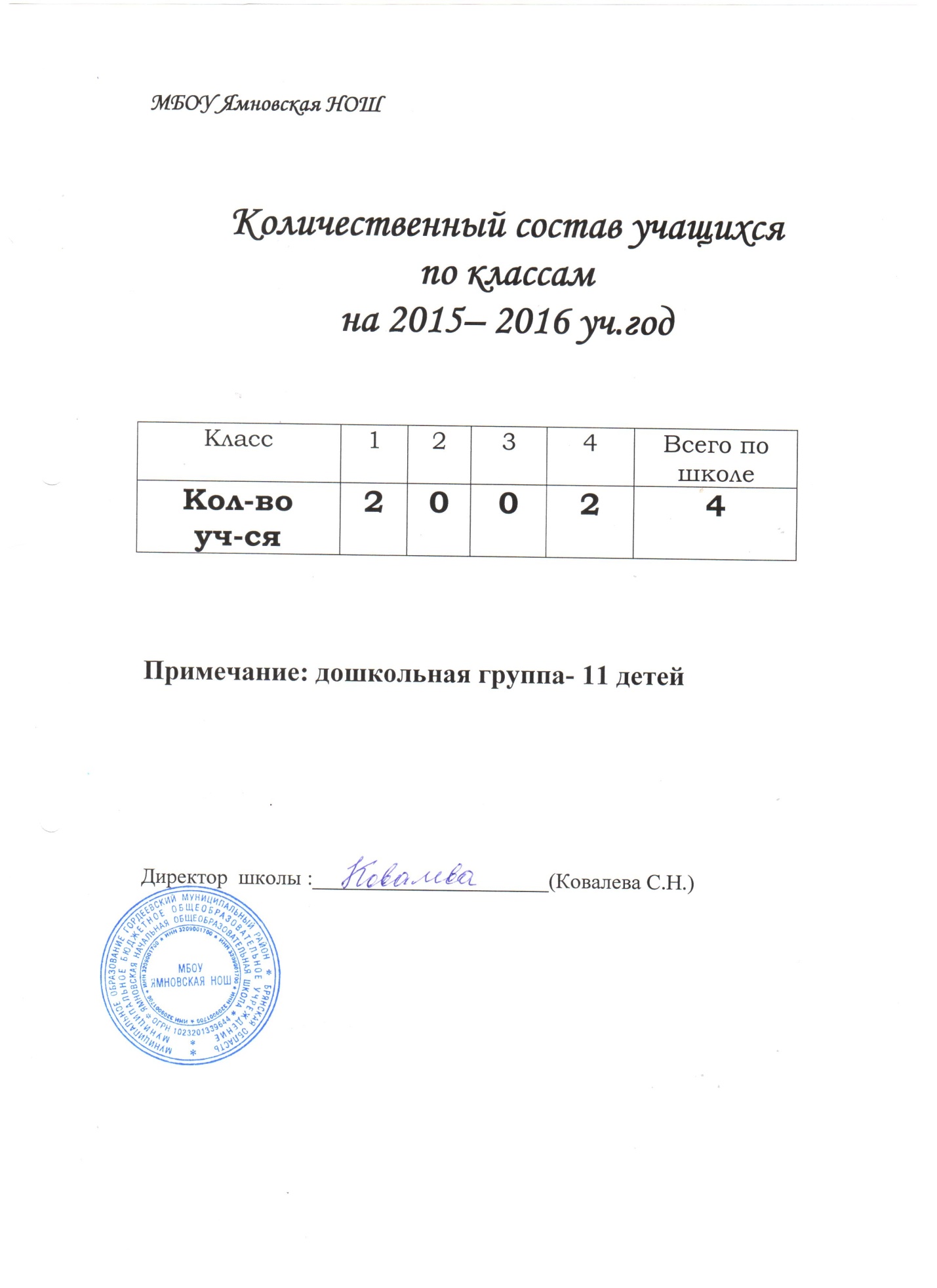 